LISTE SIMPLIFIEE DES RUBRIQUES ET SOUS-RUBRIQUESLe code (TYPES) indique la présence sur la liste intégrale de plusieurs sous-rubriques distinguant des "Types de documents" : Textes officiels, Déclarations officielles, Rapports officiels, Etudes universitaires, Dossiers et Guides, Actes et Stages, Positions, Situations.Voir ci-dessous en pièce jointe une version Word téléchargeable dés maintenant sur votre ordinateur ou imprimableQU’EST-CE QUE L’OZP ?
Sous-rubriques
• I. Présentation et adhésion
• 2 - Comptes rendus des AG annuelles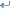 LA LETTRE de l’OZP
• 1 - S’abonner à la Lettre
• 2 - Les numéros de la Lettre de 2001 à nos jours
La sous-rubrique 2 comprend la liste complète des lettres avec leur contenu (mais les liens vers les articles de chaque lettre sont inactifs)LES POSITIONS DE l’OZP
(liste complète sur le site BNF) 
• Enquête de l’OZP sur la formation en éducation prioritaire (2021)
• ENQUETE OZP "Evaluons l’éducation prioritaire" (2018-2020)
avec des sous-rubriquesACTES ET PRODUCTIONS DE L’OZP
• Les RENCONTRES et JOURNEES de l’OZP (Listes des comptes rendus)
• Les Apports de la politique d’éducation prioritaire (OZP, 2016)
• DES FICHES POUR TOUT SAVOIR SUR L’EDUCATION PRIORITAIRE (OZP, 2004-2012)
• "BULLETIN DE L’ASSOCIATION OZP" (1992-1997)
• Autres productions de l’OZP
• Site de l’OZP : évolution et archivage BNF
• FORUM : tous les commentaires de sept. 2004 à nos jours
o Archives des messages (2007-2004)****EDUCATION PRIORITAIRE
• EDUC. PRIOR. (TYPES)
o Educ. prior. (Annuaires)
(avec des sous-rubriques d’archives) 
 Comparaison des annuaires Education prioritaire et politique Ville (archives 2009-2011)
o Des Fiches pour tout savoir sur l’éducation prioritaire (OZP, 2004-2012)• EDUC. PRIOR. Archivage et Archives
o Archivage de l’EP (local, académique et national)
o Les archives des principales revues
• EDUC. PRIOR. Appellations et définitions
• EDUC. PRIOR. Evaluation, Pilotage. Voir d’autres rubriques
• EDUC. PRIOR. Dédoublement, Pdmqdc, Taille des classes (TYPES)
o EP. Dédoubl. : Site classe à 12
• L’EDUC. PRIORITAIRE au cinéma et à la TV
o Film Entre les murs (2008)
o Film La Journée de la jupe (2009)
o EDUC. PRIOR. Autres Films et Emissions TV
• Educ. Prior. Pays étrangers
• Educ Prior. Ile MauriceEDUCATION. Généralités (hors EP) (TYPES)ACTEURS et PARTENAIRES (TYPES)
• Enseignants (Identité professionnelle)
• Enseignants et Pilotes. GRH
• Pilotes (identité prof., Témoignages)
• Coordonnateurs (TYPES)
o Coordonnateurs (Profils de poste et Lettres de mission)
• Prof. Référents et Assist. pédag. (TYPES)
o Séminaire OZP 2010. Professeurs référents et assistants pédagogiques
• Préfets des études
o Séminaire OZP 2012. Les préfets des études
• Maitre surnuméraire ou supplémentaire
• CPE, Assistants d’éducation
• Tuteur, Pair, Médiateur, Mentor
• Protestations d’enseignants et de parents
• Parents (TYPES)
o Parents immigrés ou voyageurs (Situations locales)PÉDAGOGIE(S), DISCIPLINES, ACTIONS LOCALES
• PEDAGOGIE. Généralités
• PEDAGOGIES (LES)
o Pédag. bienveillante ou positive /
o Pédag. Classe inversée
o Pédag. coopérative
o Pédag. différenciée / individualisée
o Pédag. Education nouvelle
o Pédag. explicite
o Pédag. Interdegrés, Socle, Compétences (TYPES)
o Pédag. interdisciplinaire
o Pédag. Montessori
o Pédag. et Numérique (généralités)
o Pédag. Psycho. cognitive, Neurosciences
o Pédag. des enfants d’immigrés et Eana
o Pédag. des Efiv (Enfants de familles itinérantes et de voyageurs)• DISCIPLINES (doc. généraux)
o Disciplines : LANGUE(S) et LETTRES, (doc. généraux) (TYPES)
 Langue(s) et Lettres (Textes, Déclarations et Rapports officiels)
o Disciplines : MATHS et SCIENCES (doc. généraux) (TYPES)
o Disciplines : CITOYENNETE (doc. généraux) : Edd, Emc, Emi, Histoire-Géo, Philo. (TYPES)
o Disciplines : EAC. Ed. Art. Cult. (doc. généraux)
o Disciplines : Sport, EPS (doc. généraux)• ACTIONS PEDAGOGIQUES LOCALES (par niveau et discipline)o Actions locales à la MATERNELLE
 Maternelle (Français et Langues)
 Maternelle (Maths et Sciences)
 Maternelle (Numérique, Emi)
 Maternelle (Citoyenneté)
 Maternelle (EAC)
 Maternelle (Sport, EPS)
 Maternelle (Actions autres ou interdisciplinaires)o Actions locales A L’ECOLE
 Ecole (Français et Langues)
 Ecole (Maths et Sciences)
 Ecole (Citoyenneté : Emc, Edd, Coopération, Philo.)
 Ecole (EAC)
 Ecole (Emi, Numérique)
 Ecole (Sport, EPS)
 Ecole (Psychologie cognitive, Autonomie, Apprentissages)
 Ecole (Travail et évaluation par compétences, Cl. multiniveaux)
 Ecole (Climat scolaire, Harcèlement)
 Ecole (Actions autres ou interdisciplinaires)o Actions locales AU COLLEGE
 Collège (Français et Langues)
 Collège (Maths et Sciences)
 Collège (Citoyenneté : Emc, Edd, Coopération, Philo., Lien au collège et quartier)
 Collège (EAC)
 Collège (Emi, Numérique)
 Collège (Sport, EPS)
 Collège (Psychologie cognitive, Autonomie, Apprentissages)
 Collège (Travail et évaluation par compétences)
 Collège (Climat, Harcèlement, Exclusion)
 Collège (Décrochage, Remotivation, Orientation)
 Collège (Actions autres ou interdisciplinaires)o Actions locales au LYCEE
 Lycée (Lettres et Langues)
 Lycée (Maths et Sciences)
 Lycée (Emi, Numérique)
 Lycée (Citoyenneté : Emc, Edd, Coopération, Philo., Lien au quartier)
 Lycée (EAC)
 Lycée (Sport, EPS)
 Lycée (Travail et évaluation par compétences)
 Lycée (Climat, Décrochage)
 Lycée (Actions autres ou interdisciplinaires)o Actions locales INTERDEGRES
o Festival ou Salon organisé par un réseau EP (Action locale)• Liaison Recherche / Pratiques (Général.)
• Innovation (généralités, Journées de l’), Réformes
• Travail collectif (des enseignants)FORMATION (hors EP)PILOTAGE, ACCOMPAGNEMENT, ÉVALUATION, ORIENTATION
• PILOTAGE national, académ., local
o Pilotage national
 Pilot. national. Cabinet, Dgesco (organisation)
 Pilot. national (Budget, Coût, Moyens)
 Pilot. national. Site ou Journalo Pilotage académique
 Pilot. acad. : Site ou Journal, Carep
 Pilot. acad. : Bilan, Projet
 Pilot. acad. : Les responsables
 Pilot. acad. : Visite de Recteur ou Daseno Pilotage local
 Pilot. local. Généralités
 Pilot. local. Autonomie des établissements
 Pilot. local. Comité de pilot. (ex-exécutif) / Conseil école-collège
 Pilot. local. Contrat et projet de réseau
 Pilot. local. Site ou Journal• Accompagnement éducatif, Devoirs faits (TYPES)
• Accompagnement vacances : Ecole ouverte, Remise à niveau
o Ecole ouverte
o Remise à niveau• Confinement, Enseignement à distance, Devoirs à la maison• Evaluation
o Evaluation. Généralités (hors EP)
o Evaluation de l’éducation prioritaire (hors enquête OZP)• Orientation scolaire et Découverte professionnelle, Stages 3e
o Orientation scolaire
o Découverte professionnelle (Stage de 3e et Mini-entreprise)VIE SCOLAIRE : Climat, Décroch., Internats, Rythmes, Santé
• Climat scolaire, Harcèlement (TYPES)
o Etablissement de réinsertion scolaire (ERS)
• Décrochage et absentéisme (TYPES)
o Dispositifs Relais
o E2C (Ecole de la deuxième chance) et Epide.
o Micro-lycée, Micro-collège
• Internats (TYPES)
• Rythmes scolaires, Org. temps scol. (TYPES)
• Santé (TYPES)INEGALITES, MIXITE SOCIALE, PAUVRETE, ETHNICITE
• INEGALITES SOCIALES (TYPES)
• Egalité des chances, Discrimination positive (concepts)
• Excellence, Mérite, Compétition
• Discriminations à l’école (Lutte contre les)
• Inégalités de genre
• Inégalités territoriales
• Inégalités territoriales : la Seine-Saint-Denis
• Rural (Milieu)
• Mixité sociale et Carte scolaire (TYPES)
• Enseignement privé
• Pauvreté, Aide sociale (TYPES)
• Laïcité (TYPES)
• Ethnicité, Racisme, Immigration (TYPES)
• Illettrisme (jeunes et adultes)
• Enseignement spécialisé et Ecole inclusiveMATERNELLE, LYCEE, Enseign. PROFESS. , APPRENTISSAGE
• MATERNELLE et PETITE ENFANCE (TYPES)
o Maternelle pour les moins de 3 ans
o Crèches et autres modes de garde• Lycée (Généralités)
o Lycée et éducation prioritaire
o Dispositif Lycée (archives)
 Dispositif expérimental réussite scolaire en lycée (DERS) (archives)
 Lycée : les 30 sites d’excellence (archives)
 Lycées Eclair et lycées labellisés "Ambition réussite " (Liste)• Enseignement professionnel et ApprentissageENSEIGN. SUPERIEUR
• Enseign. supérieur (Général.) et condition étudiante
• Parcoursup (et APB)
• Ouverture sociale
o Ouverture sociale. Sciences Po (TYPES)
 Ouverture sociale. Les actions des Grandes écoles autres que Sciences Po
 Ouverture sociale. Les actions de la Fonction publique
 Ouverture sociale. Les actions des fondations et entreprises
• Cordées de la réussite (TYPES)POLITIQUE DE LA VILLE
• Annuaires des dispositifs Ville• POLITIQUE DE LA VILLE (TYPES)
• PLAN ESPOIR BANLIEUES (2008-2009) (TYPES)
• Partenariat Ecole Ville (Généralités)
• Délégué du préfet et du gouvernement
• Collectivité (Actions locales, Contrats éducatifs, Cucs)
o Collectivité (Actions locales)
o Pedt, Contrat ville, Pel, Cel...
o CUCS : Infos générales (archives)
o CUCS : infos locales (archives)• Soutien périscolaire
o Soutien périscolaire. Généralités
o Soutien périscolaire des collectivités (Clas)
o Soutien périscolaire des fondations et entreprises
o Soutien périscolaire associatif et étudiant
o AFEV (actions et positions)
o Club Coup de pouce
o Soutien scolaire privé• PRE, Réussite éducative (TYPES)
• Cité éducative
• Vacances et Loisirs, VVV, Colos et Centres de loisirs
o Vacances, Loisirs. Généralités
o VVV (Ville-Vie-Vacances)
o Colos et Centres de loisirs
• Education populaire
• SNU, Service civique, Réserve citoyenne
• Insertion professionnelle
o Insertion professionnelle (Généralités)
o Insertion professionnelle (Actions d’entreprises)
• QUARTIERS : Culture, Jeunes, Médias, Sport
o Culture dans les quartiers
o Jeunes des quartiers (généralités)
o Médias et quartiers
o Sport dans les quartiers
• QUARTIERS. Délinquance, Violences urbaines****AGENDA
• Prochaines manifestations
Sous-rubriques d’archives d’agenda 2020-2004• 51- Archives
o Revue de presse : archiv. 2008-2001 (non classées en rubriques thématiques)
 Revue de presse Archives 2004-2001 (ANCIEN SITE)• Archives de 2 600 articles non indexés (2005-2008)
NAVIGATION (Aide)
S
• NAVIG. Les outils de recherche : Rechercher, INDEX, Rubriques, Mots-clés et Croisement, NAVIGATION
• NAVIG. Les 8 Types de documents : Textes, Rapports et Déclar. offic., Etudes, Dossiers, Actes, Positions, Situations locales
• NAVIG. 12 pôles thématiques : Accompagnement, Acteurs, Niveaux, Pédagogie(s), Pilotage, Supérieur-Recherche...Voir aussi L’archivage du site par la BNF